§6625.  Identification and tagging of shellfish1.  Tagging required.  The holder of a license issued under section 6601, 6731, 6732, 6745, 6746 or 6810‑B shall identify shellstock the license holder has taken by means of a harvester's tag.  The tag must be consistent with the format required by the department under rules adopted to meet this requirement.  Each container of shellstock must be tagged in accordance with department rules.  The tag must accompany the harvested product while the product is in wholesale or retail commerce within the State.[PL 2019, c. 334, §1 (AMD).]2.  Exception. [PL 2005, c. 434, §5 (RP).]3.  Rules.  The commissioner may adopt or amend rules that establish requirements for shellfish harvesters' tags.[PL 1993, c. 497, §3 (NEW).]SECTION HISTORYPL 1993, c. 497, §3 (NEW). PL 2005, c. 434, §5 (AMD). PL 2019, c. 334, §1 (AMD). The State of Maine claims a copyright in its codified statutes. If you intend to republish this material, we require that you include the following disclaimer in your publication:All copyrights and other rights to statutory text are reserved by the State of Maine. The text included in this publication reflects changes made through the First Regular and First Special Session of the 131st Maine Legislature and is current through November 1, 2023
                    . The text is subject to change without notice. It is a version that has not been officially certified by the Secretary of State. Refer to the Maine Revised Statutes Annotated and supplements for certified text.
                The Office of the Revisor of Statutes also requests that you send us one copy of any statutory publication you may produce. Our goal is not to restrict publishing activity, but to keep track of who is publishing what, to identify any needless duplication and to preserve the State's copyright rights.PLEASE NOTE: The Revisor's Office cannot perform research for or provide legal advice or interpretation of Maine law to the public. If you need legal assistance, please contact a qualified attorney.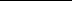 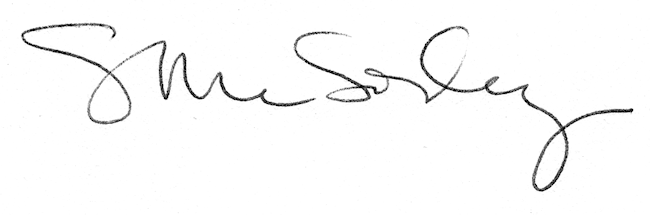 